БАШҠОРТОСТАН РЕСПУБЛИКАҺЫ                                        РЕСПУБЛИка БАШКОРТОСТАН     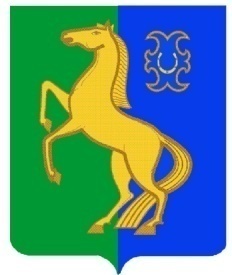      ЙƏРМƏКƏЙ районы                                             АДМИНИСТРАЦИЯ        муниципаль РАЙОНЫның                                                   сельского поселения              СПАРТАК АУЫЛ СОВЕТЫ                                                     спартакский сельсовет                                    ауыл БИЛƏмƏҺе                                                          МУНИЦИПАЛЬНОГО РАЙОНА                     ХАКИМИƏТЕ                                                                     ЕРМЕКЕЕВСКий РАЙОН452182, Спартак ауыл, Клуб урамы, 4                                                   452182, с. Спартак, ул. Клубная, 4       Тел. (34741) 2-12-71,факс 2-12-71                                                                  Тел. (34741) 2-12-71,факс 2-12-71е-mail: spartak_selsovet@maiI.ru                                              е-mail: spartak_selsovet@maiI.ru                                         ҠАРАР                                           № 19                      ПОСТАНОВЛЕНИЕ   «10» июнь  2021  й.                                                                     « 10» июня  2021 г.«Об отмене постановления от 12.01.2010 г. № 02 «Об утверждении Положения  об организации и введении гражданской обороны в СП Спартакский сельсовет муниципального района Ермекеевский район Республики Башкортостан»На основании протеста  № 3-1/Прдпр50-21-20800043 от 02.06.2021 года Прокуратуры Ермекеевского района  на постановление главы сельского поселения Спартакский сельсовет муниципального района Ермекеевский район Республики Башкортостан  от 12.01.2010 г. № 02 «Об утверждении Положения  об организации и введении гражданской обороны в СП Спартакский сельсовет муниципального района Ермекеевский район Республики Башкортостан»        ПОСТАНОВЛЯЮ:1.На основании Федерального закона от 06.10.2003 года № 131-ФЗ «Об общих принципах организации местного самоуправления в Российской Федерации » (далее по тексту – Федеральный закон № 131-ФЗ) организация и осуществление мероприятий по территориальной обороне и гражданской обороне, защите населения и территории поселения от чрезвычайных ситуаций природного и техногенного характера относится к вопросам местного значения городского поселения и согласно п.21 ч.1 ст.15 данного Федерального закона указанная деятельность относится к вопросам  местного значения муниципального района. В ст.14 Федерального закона № 131 –ФЗ данные вопросы к полномочиям сельских поселений не отнесены.2. В соответствии с противоречием нормам  действующего законодательства отменить постановление главы сельского поселения от  12.01.2010 г. № 02 «Об утверждении Положения  об организации и введении гражданской обороны в СП Спартакский сельсовет муниципального района Ермекеевский район Республики Башкортостан». 3. Контроль за исполнением данного постановления оставляю за собой.                Глава сельского поселения               Спартакский сельсовет                                                 Ф.Х.Гафурова